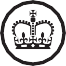 Starter checklist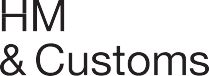 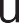 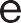 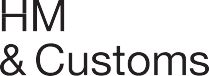 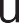 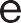 Instructions for employersThis Starter Checklist can be used to gather information about your new employee. You can use this information to help fill in your first Full Payment Submission (FPS) for this employee. You need to keep the information recorded on the Starter Checklist record for the current and previous three tax years. Do not send this form to HM Revenue and Customs (HMRC).Instructions for employeesAs a new employee your employer needs the information on this form before your first payday to tell HMRC about you and help them use the correct tax code. Fill in this form then give it to your employer.Do not send this form to HMRC.Employee’s personal detailsLast nameFirst name(s)Do not enter initials or shortened names such as Jim for James or Liz for Elizabeth               Are you male or female? (Put X in box) Date of birth DD MM YYYYHome address include postcodeNational Insurance number (if known) (Put cursor in box)Employment start date DD MM YYYY (Put cursor in box)Employee statementYou need to select only one of the following statements A, B or C (Put cursor in box and mark with x)Starter checklist	Page 1	HMRC 04/16Student LoanDo you have a Student Loan which is not fully repaid?(Put cursor in box and mark with x)Are you repaying your Student Loan direct to the Student Loans Company by agreed monthly payments?(Put cursor in box and mark with x)Student Loan PlansYou will have a Plan 1 Student Loan if:You lived in Scotland or Northern Ireland when you started your course, orYou lived in England or Wales and started your course before September 2012You will have a Plan 2 Student Loan if you lived in England or Wales and started your course on or after 1 September 2012.What type of Student Loan do you have?(Put cursor in box and mark with x)Did you finish your studies before the last 6 April?(Put cursor in box and mark with x)For further guidance about repaying Student Loans go towww.gov.uk/new-employee/student-loansSignature	NameDate   DD MM YYYYPage 2MaleFemaleDDMMYYYYDDMMYYYYAThis is my first job since last 6 April and I have not been receiving taxable Jobseeker’s Allowance, Employment and Support Allowance, taxable Incapacity Benefit,State or Occupational Pension.BThis is now my only job but since last 6 April I have had another job, or received taxable Jobseeker’s Allowance, Employment and Support Allowance or taxable Incapacity Benefit. I do not receive a State or Occupational Pension.CAs well as my new job, I have another job or receive a State or Occupational Pension.YesIf yes, go to question 10NoIf no, go to question 12YesIf yes, go to question 12NoIf no, go to question 11Plan 1Plan 2YesNoDDMMYYYY